AustraliaAustraliaAustraliaAustraliaApril 2029April 2029April 2029April 2029SundayMondayTuesdayWednesdayThursdayFridaySaturday1234567Easter SundayEaster Monday8910111213141516171819202122232425262728Anzac Day2930NOTES: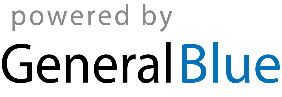 